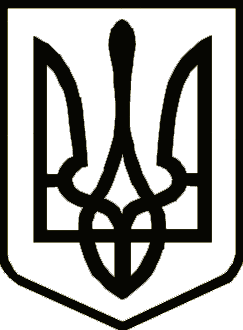 			Україна 	     	                  СРІБНЯНСЬКА СЕЛИЩНА РАДАРОЗПОРЯДЖЕННЯПро виїзд робочої групи до Карпилівського та Харитонівського старостинських округівКеруючись пунктом 20 частини четвертої статті 42 та пунктом 8 статті 59 Закону України «Про місцеве самоврядування в Україні», з метою контролю за дотриманням законодавства в ході виконання представницьких інтересів жителів старостинських округів та вирішення нагальних питань старостинських округів, зобов`язую: 1. Здійснити 11 серпня 2023 року виїзд робочої групи в Карпилівський та Харитонівський старостинські округи у сладі:Олена ПАНЧЕНКО                    – селищний голова;Ірина МАРТИНЮК                    – секретар ради;Ірина ГЛЮЗО                              – керуючий справами (секретар)                                                                            виконавчого комітету;                Ніна ЛУК’ЯНОВА                      – начальник загального відділу;Сергій ТАРАН                             – начальник відділу земельних відносин. 2. Старості Карпилівського старостинського округу Ігорю БРИНЗІ та старості Харитонівського старостинського округу Юрію ОСТАПЕНКУ провести оповіщення громадян старостинських округів про проведення прийому громадян о 11:00 в с.Карпилівка, о 13:00 в с.Харитонівка.        3. Керуючій справами (секретарю) виконавчого комітету Ірині ГЛЮЗО скласти інформаційну довідку про результати роботи робочої групи. 4. Контроль за виконанням даного розпорядження залишаю за собою.Селищний голова				                          Олена ПАНЧЕНКО010 серпня 2023 року    смт Срібне			      №110